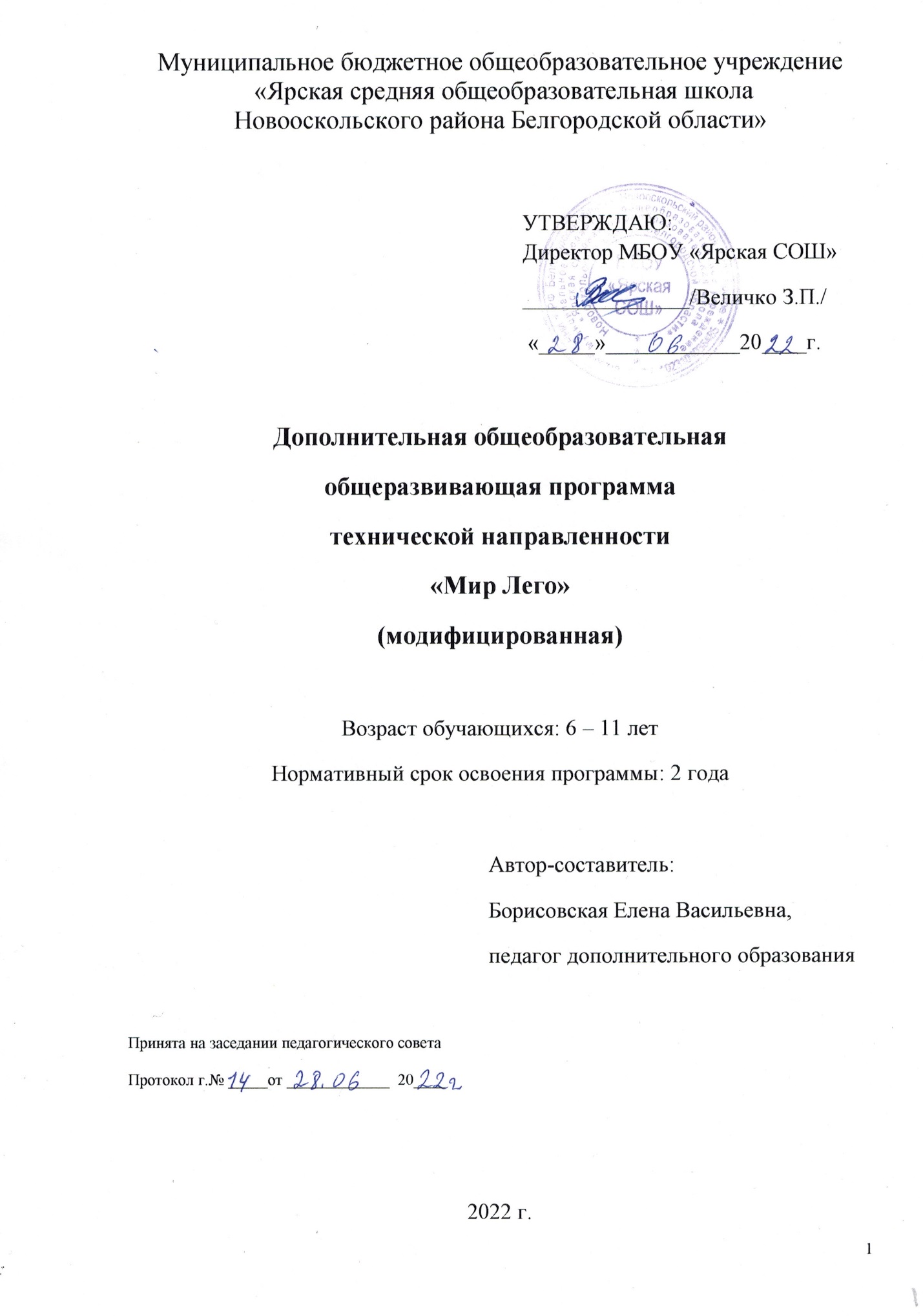 Пояснительная запискаНаправленность дополнительной общеобразовательной общеразвивающей программы «Мир Лего» - техническая.Программа курса «Мир Лего» составлена на основе учебно-методического пособия под руководством Халамова В.Н. «Образовательная робототехника во внеурочной деятельности младших школьников в условиях введения ФГОС», разработана на основе Федерального государственного образовательного стандарта начального общего образования, Концепции духовно-нравственного развития и воспитания личности гражданина России, планируемых результатов начального общего образования. Образовательные конструкторы LEGO вводят учащихся в мир моделирования и конструирования, способствуют формированию общих навыков проектного мышления, исследовательской деятельности, группового обсуждения. Конструирование – это интереснейшее и увлекательное занятие.Актуальность.Жизнь современных детей протекает в быстро меняющемся мире, который предъявляет серьезные требования к ним. Как добиться того, чтобы знания, полученные в школе, помогали детям в жизни. Одним из вариантов помощи являются занятия, где дети комплексно используют свои знания. Материал по курсу «Мир Лего» в начальной школе строится так, что требуются знания практически из всех учебных дисциплин от искусств и истории до математики и естественных наук. Разнообразие конструкторов Лего позволяет заниматься с учащимися разного возраста и по разным направлениям (конструирование, программирование, моделирование физических процессов и явлений). Конструирование теснейшим образом связано с чувственным и интеллектуальным развитием ребенка. Особое значение оно имеет для совершенствования остроты зрения, точности световосприятия, тактильных качеств, развития мелкой мускулатуры кистей рук, восприятия формы и размеров объекта, пространства. Дети пробуют установить, на что похож предмет и чем он отличается от других; овладевают умением соизмерять ширину, длину, высоту предметов; начинают решать конструктивные задачи «на глаз»; развивают образное мышление; учатся представлять предметы в различных пространственных положениях, мысленно менять их взаимное расположение. В процессе занятий идет работа над развитием интеллекта воображения, мелкой моторики, творческих задатков, развитие диалогической и монологической речи, расширение словарного запаса.Особое внимание уделяется развитию логического и пространственного мышления.Ученики учатся работать с предложенными инструкциями, формируются умения сотрудничать с партнером, работать в коллективе.НовизнаИнтеграция основного и дополнительного образования при реализации новых ФГОС в начальной школе.Курс является пропедевтическим для подготовки к дальнейшему изучению Легоконструирования с применением компьютерных технологий.Цель: саморазвитие и развитие личности каждого ребёнка в процессе освоения мира через его собственную творческую предметную деятельностьВ процессе работы сЛего-конструктором в системе дополнительного образования обучающиеся овладевают навыками начального технического конструирования, развитие мелкой моторики, координацию «глаз-рука», изучение понятий конструкций и ее основных свойствах (жесткости, прочности и устойчивости), навык взаимодействия в группе.Задачи курса:Ознакомление с основными принципами архитектурного строительства и механики;Формирование мотивации успеха и достижений, творческой самореализации на основе организации предметно-преобразующей деятельности;Формирование внутреннего плана деятельности на основе поэтапной отработки предметнопреобразовательных действий;Формирование умения искать и преобразовывать необходимую информацию на основе различных информационных технологий (графических текст, рисунок, схема; информационнокоммуникативных);Развитие регулятивной структуры деятельности, включающей целеполагание, планирование (умение составлять план действий и применять его для решения практических задач), прогнозирование (предвосхищение будущего результата при различных условиях выполнения действия), контроль, коррекцию и оценку;Развитие умения излагать мысли в четкой логической последовательности, отстаивать свою точку зрения, анализировать ситуацию и самостоятельно находить ответы на вопросы путем логических рассуждений.Развитие коммуникативной компетентности младших школьников на основе организации совместной продуктивной деятельности (умения работать над проектом в команде, эффективно распределять обязанности, развитие навыков межличностного общения и коллективного творчества)Развитие индивидуальных способностей ребенка;Развитие речи детей;Повышение интереса к учебным предметам посредством конструктора ЛЕГО.Условия реализации программыОсновные формы и приемы работы с учащимися:БеседаРолевая играПознавательная играЗадание по образцуПо технологическим картам (с использованием инструкции)Творческое моделирование (создание модели-рисунка)ВикторинаПроект.Педагогическая целесообразность.В основе курса лежит целостный образ окружающего мира, который преломляется через результат деятельности учащихся. Конструирование как учебный предмет является комплексным и интегративным по своей сути, он предполагает реальные взаимосвязи практически со всеми предметами начальной школы. Занятия по Лего-конструированию главным образом направлены на развитие изобразительных, словесных, конструкторских способностей. Все эти направления тесно связаны, и один вид творчества не исключает развитие другого, а вносит разнообразие в творческую деятельность. Каждый ребенок, участвующий в работе по выполнению предложенного задания, высказывает свое отношение к выполненной работе, рассказывает о ходе выполнения задания, о назначении выполненного проекта. Тематический подход объединяет в одно целое задания из разных областей. Работая над тематической моделью, ученики не только пользуются знаниями, полученными на уроках математики, окружающего мира, изобразительного искусства, но и углубляют их:Математика – понятие пространства, изображение объемных фигур, выполнение расчетов и построение моделей, построение форм с учётом основ геометрии, работа с геометрическими фигурами;Окружающий мир - изучение построек, природных сообществ; рассмотрение и анализ природных форм и конструкций; изучение природы как источника сырья с учётом экологических проблем, деятельности человека как создателя материально-культурной среды обитания. Литературное чтение, русский язык– развитие устной речи в процессе анализа заданий и обсуждения результатов практической деятельности (описание конструкции изделия, материалов; повествование о ходе действий и построении плана деятельности; построение логически связных высказываний в рассуждениях, обоснованиях, формулировании выводов).Технология (труд) - использование художественных средств, моделирование с учетом художественных и технологических правил. Применение конструкторов LEGO во внеурочной деятельности, позволяет существенно повысить мотивацию обучающихся, организовать их творческую и исследовательскую работу. А также позволяет детям в форме познавательной игры узнать многие важные идеи и развивать необходимые в дальнейшей жизни навыки.Адресат программы: учащиеся 1-5классов ( 6-11 лет)Срок освоения программы: программа рассчитана на 2 года обучения.Объем программы: 38 часов в год.Режим занятий: занятия проводятся 1 раз в неделю по 1 академическому часу после уроков основного расписания, продолжительность соответствует рекомендациям СанПиН.Описание ценностных ориентиров содержания Программа «Мир Лего» основывается на принципах доступности, системности, коллективности, патриотической направленности, проектности, диалогичности.Принцип доступности осуществляется путём такого распределения материала в течение учебного года и всего курса в целом, что младшие школьники на основе конструктора LEGO закрепляют и углубляют знания по изученным предметам, знакомятся с научными знаниями с учётом психофизических и возрастных особенностей. Связь занятий «Мир Лего» с изучаемыми предметами поможет усилить межпредметные связи, расширить сферу получаемой информации, подкрепить мотивацию обучения.Принцип системности предусматривает изучение материала и построение всего курса от простого к сложному. С каждым годом изучения материал повторяется, но уже на новом, более высоком уровне. Благодаря многообразию типов конструктора LEGO возможно постепенное усложнение изделий и способа конструирования (начиная с показа по образцу за учителем, затем работа по схеме, составление по уже готовому образцу, к самостоятельному творческому конструированию).Принцип диалогичности предполагает, что духовно-ценностная ориентация детей и их развитие осуществляются в процессе такого взаимодействия педагога и учащихся в конструировании, содержанием которого являются обмен эстетическими ценностями, опытом. Диалогичность требует искренности и взаимного понимания, признания и принятия.Принцип патриотической направленности предусматривает обеспечение идентификации младших школьников себя с Россией, народами России, российской культурой, природой родного края.Принцип коллективности предполагает воспитание и образование младшего школьника в детско-взрослых коллективах, даёт опыт жизни в обществе, опыт взаимодействия с окружающими.Принцип проектности предусматривает последовательную ориентацию всей деятельности педагога на подготовку младшего школьника к проектной деятельности, развёртываемой в логике замысел – реализация – рефлексия. В условиях информационного общества, в котором стремительно устаревают знания о мире, необходимо не столько передавать ученикам сумму тех или иных знаний, сколько научить их приобретать эти знания самостоятельно, уметь пользоваться приобретёнными знаниями для решения новых познавательных и практических задач. При работе над проектом появляется возможность формирования у школьников компетентности разрешения проблем, а также освоение способов деятельности, составляющих коммуникативную и информационную компетентности.Различают три основных вида конструирования:  по замыслу; по условиям; по образцу.Конструирование по образцу — когда есть готовая модель того, что нужно построить (например, изображение или схема).При конструировании по условиям — образца нет, задаются только условия, которым постройка должна соответствовать (например, домик для собачки должен быть маленьким, а для лошадки — большим).Конструирование по замыслу предполагает, что ребенок сам, без каких-либо внешних ограничений, создаст образ будущего сооружения и воплотит его в материале, который имеется в его распоряжении. Этот тип конструирования лучше остальных развивает творческие способности.Методическая основа занятий– деятельностный подход, т.е. организация максимально продуктивной творческой деятельности детей, начиная с первого класса.Деятельность учащихся первоначально имеет, главным образом, индивидуальный характер. Но постепенно увеличивается доля коллективных работ, особенно творческих, обобщающего характера – проектов. Для успешного продвижения ребёнка в его развитии важна как оценка качества его деятельности на занятии, так и оценка, отражающая его творческие поиски. Оцениваются освоенные предметные знания и умения, а также универсальные учебные действия.Планируемые результаты освоения учебного курсаГлавным результатом реализации программы является создание каждым ребенком своего оригинального продукта, а главным критерием оценки ученика является не столько его талантливость, сколько его способность трудиться, способность упорно добиваться достижения нужного результата, ведь овладеть всеми секретами искусства может каждый, по-настоящему желающий этого ребенок.Предметные результатыЛичностные  результатыМетапредметные результаты Регулятивные УУДПознавательные УУДКоммуникативные  УУДРабота с текстомИКТ – компетенцииУчебный план1-й год обучения2-й год обученияСодержание программы1-й год обучения2-й год обученияФормы аттестацииФормы подведения итогов реализации дополнительной образовательной программы:	Проведение конкурсов работ, организация выставок лучших работ.	Представление собственных моделей. Защита проектных работ.Оценивание творческих работ происходит по следующим критериям:Оригинальность и привлекательность созданной моделиСложность исполненияДизайн конструкцииКлассификация результатов деятельностиВ основу изучения кружка положены ценностные ориентиры, достижение которых определяются воспитательными результатами. Воспитательные результаты оцениваются по трём уровням.Первый уровень результатов — приобретение школьником социальных знаний (об общественных нормах, устройстве общества, о социально одобряемых и неодобряемых формах поведения в обществе и т. п.), первичного понимания социальной реальности и повседневной жизни.Для достижения данного уровня результатов особое значение имеет взаимодействие ученика со своими учителями как значимыми для него носителями положительного социального знания и повседневного опыта.Второй уровень результатов— получение школьником опыта переживания и позитивного отношения к базовым ценностям общества (человек, семья, Отечество, природа, мир, знания, труд, культура), ценностного отношения к социальной реальности в целом.Для достижения данного уровня результатов особое значение имеет взаимодействие школьников между собой на уровне класса, школы, то есть в защищенной, дружественной просоциальной среде. Именно в такой близкой социальной среде ребёнок получает (или не получает) первое практическое подтверждение приобретённых социальных знаний, начинает их ценить (или отвергает).Третий уровень результатов— получение школьником опыта самостоятельного общественного действия. Только в самостоятельном общественном действии, действии в открытом социуме, за пределами дружественной среды школы, для других, зачастую незнакомых людей, которые вовсе не обязательно положительно к нему настроены, юный человек действительно становится (а не просто узнаёт о том, как стать) социальным деятелем, гражданином, свободным человеком. Именно в опыте самостоятельного общественного действия приобретается то мужество, та готовность к поступку, без которых немыслимо существование гражданина и гражданского общества.Для оценки эффективности занятий используются следующие показатели:степень помощи, которую оказывает учитель учащимся при выполнении заданий: чем помощь учителя меньше, тем выше самостоятельность учеников и, следовательно, выше развивающий эффект занятий;поведение учащихся на занятиях: живость, активность, заинтересованность школьников обеспечивают положительные результаты занятий;косвенным показателем эффективности данных занятий может быть повышение успеваемости по разным школьным дисциплинам.
Учебно –методическое и материально – техническое обеспечение образовательного процессаМетодические пособияС. И. Волкова «Конструирование», - М: «Просвещение», 2010 . 10. Г.А. СелезневаД.В. Григорьев, П.В. Степанов « Внеурочная деятельность школьников»- М., Просвещение, 2010Комарова Л. Г. «Строим из LEGO» (моделирование логических отношений и объектов реального мира средствами конструктора LEGO). — М.; «ЛИНКА — ПРЕСС», 2001.Материально - технические средства обучения.Конструкторы ЛЕГО, ЛЕГО простые механизмыНоутбук, проектор, экран.Принтер.Календарно-тематическое планирование1-й год обучения2-й год обученияУченик научитьсяУченик получит возможность- Знатьосновы лего-конструирования и механики;- Виды конструкций однодетальные и многодетальные, неподвижное и подвижное соединение деталей;- Знать технологическую последовательность изготовления конструкций-  С помощью учителя анализировать, планировать предстоящую практическую работу, осуществлять контроль качества результатов собственной практической деятельности; реализовывать творческий замысел.-  Работать над проектом в команде, эффективно распределять обязанности; -   Самостоятельно определять количество деталей в конструкции моделей; -      Создавать реально действующие модели роботов;- Управлять поведением роботов при помощи простейшего программирования;- Применять на практике конструкторские, инженерные и вычислительные навыки;- Закономерности конструктивного строения изображаемых предметов;- Различные приёмы работы с конструктором лего;- Работать в группе;- Решать задачи практического содержания;- Моделировать и исследовать процессы;- Переходить от обучения к учению.- Совместно обучаться школьникам в рамках одной бригады;- Распределять обязанности в своей бригаде;- Проявлять повышенное внимание культуре и этике общения;- Проявлять творческий подход к решению поставленной задачи;- Создавать модели реальных объектов и процессов;- Проявлять интерес к обсуждению выставок собственных работ.- Слушать собеседника и высказывать свою точку зрения;- Предлагать свою помощь и просить о помощи товарища;- Понимать необходимость добросовестного отношения к общественно-полезному труду и учебе.Обучающийся долженОбучающийся может научиться- самостоятельность мышления; умение устанавливать, с какими учебными задачами ученик может самостоятельно успешно справиться;готовность и способность к саморазвитию;сформированность мотивации к обучению;- способность преодолевать трудности, доводить начатую работу до ее завершения; оценивать жизненные ситуации (поступки, явления, события) с точки зрения собственных ощущений (явления, события), в предложенных ситуациях отмечать конкретные поступки, которые можно оценитькак хорошие или плохие;- называть и объяснять свои чувства и ощущения, объяснять своё отношение к поступкам с позиции общечеловеческих нравственных ценностей;- самостоятельно и творчески реализовывать собственные замыслыспособность к самоорганизованности;высказывать собственные суждения и давать им обоснование; владение коммуникативными умениями с целью реализации возможностей успешного сотрудничества с учителем и учащимися класса (при групповой работе, работе в парах, в коллективном обсуждении математических проблем).Обучающийся научитсяОбучающийся получит возможность научиться- уметь работать по предложенным инструкциям.умение излагать мысли в четкой логической последовательности, отстаивать свою точку- зрения, анализировать ситуацию и самостоятельно находить ответы на вопросы путем логических рассуждений.- определять и формулировать цель деятельности на занятии с помощью учителя;- принимать и сохранять учебную задачу;- учитывать выделенные учителем ориентиры действия в новом учебном материале в сотрудничестве с учителем;- планировать свои действия в соответствии с поставленной задачей и условиями её реализации, в том числе во внутреннем плане;- учитывать установленные правила в планировании и контроле способа решения;- осуществлять итоговый и пошаговый контроль по результату (в случае работы в интерактивной среде пользоваться реакцией среды решения задачи);- оценивать правильность выполнения действия на уровне адекватной ретроспективной оценки соответствия результатов требованиям данной задачи и задачной области;- адекватно воспринимать предложения и оценку учителей, товарищей, родителей и других людей;- различать способ и результат действия;- вносить необходимые коррективы в действие после его завершения на основе его оценки и учёта характера сделанных ошибок, использовать предложения и оценки для создания нового, более совершенного результата, использовать запись (фиксацию) в цифровой форме хода и результатов решения задачи, собственной звучащей речи на русском, родном и иностранном языках;- совместно с учителем формулировать цель урока после предварительного обсуждения;- в сотрудничестве с учителем ставить новые учебные задачи;- преобразовывать практическую задачу в познавательную;- проявлять познавательную инициативу в учебном сотрудничестве;- самостоятельно учитывать выделенные учителем ориентиры действия в новом учебном материале;- осуществлять констатирующий и предвосхищающий контроль по результату и по способу действия, актуальный контроль на уровне произвольного внимания;- самостоятельно адекватно оценивать правильность выполнения действия и вносить необходимые коррективы в исполнение как по ходу его реализации, так и в конце действия.- совместно с учителем выявлять и формулировать учебную проблему;- совместно с учителем анализировать предложенное задание, разделять известное и неизвестное;- самостоятельно выполнять пробные поисковые действия (упражнения) для выявления оптимального решения проблемы (задачи);- коллективно разрабатывать несложные тематические проекты и самостоятельно их реализовывать, вносить коррективы в полученные результаты;- осуществлять текущий контроль точности выполнения технологических операций (с помощью простых и сложных по конфигурации шаблонов, чертежных инструментов), итоговый контроль общего качества выполненного изделия, задания; проверять модели в действии, вносить необходимые конструктивные доработки;-  выполнять текущий контроль (точность изготовления деталей и аккуратность всей работы) и оценку выполненной работы по предложенным учителем критериямОбучающийся научитсяОбучающийся получит возможность научиться-  определять, различать и называть детали конструктора,-  конструировать по условиям, заданным взрослым, по образцу, по чертежу, по заданной схеме и самостоятельно строить схему.ориентироваться в своей системе знаний: отличать новое от уже известного.-  перерабатывать полученную информацию: делать выводы в результате совместной работы всей группы, сравнивать и группировать предметы и их образы;осуществлять поиск необходимой информации для выполнения учебных заданий с использованием учебной литературы, энциклопедий, справочников (включая электронные, цифровые), в открытом информационном пространстве, в том числе контролируемом пространстве Интернета;- осуществлять запись (фиксацию) выборочной информации об окружающем мире и о себе самом, в том числе с помощью инструментов ИКТ;- использовать знаково-символические средства, в том числе модели (включая виртуальные) и схемы (включая концептуальные) для решения задач;- строить сообщения в устной и письменной форме;- ориентироваться на разнообразие способов решения задач;- смыслового восприятия художественных и познавательных текстов, выделять существенную информацию из сообщений разных видов (в первую очередь текстов);- осуществлять анализ объектов с выделением существенных и несущественных признаков;- осуществлять синтез как составление целого из частей;- проводить сравнение, сериацию и классификацию по заданным критериям;- устанавливать причинно-следственные связи в изучаемом круге явлений;- строить рассуждения в форме связи простых суждений об объекте, его строении, свойствах и связях;- обобщать, т. е. осуществлять генерализацию и выведение общности для целого ряда или класса единичных объектов на основе выделения сущностной связи;- осуществлять подведение под понятие на основе распознавания объектов, выделения существенных признаков и их синтеза;- устанавливать аналогии;- владеть рядом общих приёмов решения задач.- осуществлять расширенный поиск информации с использованием ресурсов библиотек и Интернета;- записывать, фиксировать информацию об окружающем мире с помощью инструментов ИКТ;- создавать и преобразовывать модели и схемы для решения задач;- осознанно и произвольно строить сообщения в устной и письменной форме;- осуществлять выбор наиболее эффективных способов решения задач в зависимости от конкретных условий;- осуществлять синтез как составление целого из частей, самостоятельно достраивая и восполняя недостающие компоненты;- осуществлять сравнение, сериацию и классификацию, самостоятельно выбирая основания и критерии для указанных логических операций;- строить логическое рассуждение, включающее установление причинно-следственных связей;- произвольно и осознанно владеть общими приёмами решения задач;- при помощи учителя искать и отбирать необходимую для решения учебной задачи информацию в учебнике (в текстах, иллюстрациях, схемах, чертежах (инструкционных картах), энциклопедиях, справочниках, сети Интернет);- открывать новые знания, осваивать новые умения в процессе наблюдений, рассуждений и обсуждений материалов учебника, выполнения пробных поисковых упражнений;- преобразовывать информацию: представлять информацию в виде текста, таблицы, схемы (в информационных проектах).Обучающийся научитсяОбучающийся получит возможность научиться-     уметь работать в паре и в коллективе; -    уметь рассказывать о постройке-    уметь работать над проектом в команде,- эффективно распределять обязанностиадекватно использовать коммуникативные, прежде всего речевые, средства для решения различных коммуникативных задач, строить монологическое высказывание (в том числе сопровождая его аудиовизуальной поддержкой), владеть диалогической формой коммуникации, используя в том числе средства и инструменты ИКТ и дистанционного общения;- допускать возможность существования у людей различных точек зрения, в том числе не совпадающих с его собственной, и ориентироваться на позицию партнёра в общении и взаимодействии;- учитывать разные мнения и стремиться к координации различных позиций в сотрудничестве;- формулировать собственное мнение и позицию;- договариваться и приходить к общему решению в совместной деятельности, в том числе в ситуации столкновения интересов;- строить понятные для партнёра высказывания, учитывающие, что партнёр знает и видит, а что нет;- задавать вопросы;- контролировать действия партнёра;- использовать речь для регуляции своего действия;- адекватно использовать речевые средства для решения различных коммуникативных задач, строить монологическое высказывание, владеть диалогической формой речи.- учитывать и координировать в сотрудничестве позиции других людей, отличные от собственной;- учитывать разные мнения и интересы и обосновывать собственную позицию;- понимать относительность мнений и подходов к решению проблемы;- аргументировать свою позицию и координировать её с позициями партнёров в сотрудничестве при выработке общего решения в совместной деятельности;- продуктивно содействовать разрешению конфликтов на основе учёта интересов и позиций всех участников;- с учётом целей коммуникации достаточно точно, последовательно и полно передавать партнёру необходимую информацию как ориентир для построения действия;- задавать вопросы, необходимые для организации собственной деятельности и сотрудничества с партнёром;- осуществлять взаимный контроль и оказывать в сотрудничестве необходимую взаимопомощь;- адекватно использовать речь для планирования и регуляции своей деятельности;- адекватно использовать речевые средства для эффективного решения разнообразных коммуникативных задач.Обучающийся научитсяОбучающийся получит возможность научиться- использовать  содержащуюся в текстах информацию в процессе чтения учебных текстов, инструкций. - осознанно читать тексты с целью удовлетворения познавательного интереса, освоения и использования информации.- высказывать оценочные суждения и свою точку зрения о прочитанном тексте;- на основе имеющихся знаний, жизненного опыта подвергать сомнению достоверность прочитанного, обнаруживать недостоверность получаемых сведений, пробелы в информации и находить пути восполнения этих пробелов;-участвовать в учебном диалоге при обсуждении прочитанного или прослушанного текста.- самостоятельно организовывать поиск информации.- сопоставлять различные точки зрения;- соотносить позицию автора с собственной точкой зрения;- в процессе работы с одним или несколькими источниками выявлять достоверную (противоречивую) информацию.Обучающийся научитсяОбучающийся получит возможность научиться-работать с информационными объектами, в которых объединяются текст, наглядно-графические изображения, цифровые данные, неподвижные и движущиеся изображения, звук, ссылки и базы данных и которые могут передаваться как устно, так и с помощью телекоммуникационных технологий или размещаться в Интернете.- познакомиться с различными средствами информационно-коммуникационных технологий (ИКТ), -освоить общие безопасные и эргономичные принципы работы с ними; - осознать возможности различных средств ИКТ для использования в обучении, развития собственной познавательной деятельности и общей культуры.№Наименование раздела, темыКоличество часовКоличество часовКоличество часовФормы контроля№Наименование раздела, темытеорияпрактикаВсего1.Введение101опрос2.Строительство и фантазия31318Познавательная игра, творческое моделирование3.Животные145творческое моделирование4.Транспорт168творческое моделирование5.Симметрия 134творческое моделирование6.Обобщение 12Защита проектных работИтогоИтого82638№Наименование раздела, темыКоличество часовКоличество часовКоличество часовФормы контроля№Наименование раздела, темытеорияпрактикаВсего1.Введение101опрос2.Строительство и архитектура31316Познавательная игра, творческое моделирование3.Транспорт11213творческое моделирование4.Животные 145творческое моделированиеИтогоИтого62935РазделОписание содержанияВведениеИсследование цвета и формы моделейСтроительство и фантазияКонструирование домов, квартирыСоздание собственной новогодней игрушкиМоделирование мостов, башен, спортивных сооруженийМоделирование школьной мебелиЖивотныеМоделирование животныхТранспортМоделирование и создание макета космических кораблейМоделирование дорожной ситуации. Закрепление ППДМоделирование машинСимметрия Симметричность LEGOмоделей. Моделирование бабочкиОбобщение РазделОписание содержанияВведениеИсследование цвета и формы моделейСтроительство и архитектураТранспортЖивотные№Содержание занятийКол-во часовДатаплан.Дата факт.Вводные занятия 1часВводные занятия 1часВводные занятия 1часВводные занятия 1час1Вводное занятие. Знакомство с Лего. Техника безопасности при работе с конструктором102.09Строительство и фантазия  18 часовСтроительство и фантазия  18 часовСтроительство и фантазия  18 часовСтроительство и фантазия  18 часов2Спонтанная индивидуальная Лего - игра детей или знакомство с Лего продолжается.109.093Путешествие по Лего стране.Исследователи цвета и формы.116.094Исследователи кирпичиков. Скреплялки.123.095Волшебные кирпичики. Строим стены.130.096Исследуем устойчивость107.107Модель «Пирамида» (плоская)114.108Модель «Пирамида»121.109Моделируем башню.128.1010Легофантазия131.1011Раз, два, три, четыре, пять или строим цифры107.1112-13Школа. Строим парту, стол, стул.Промежуточный контроль214.11     21.1114Моделируем класс128.1115Кровать, шкаф.105.1216-17Моделируем комнату.212.12   19.12  18Новогодняя елка.126.1219Зимние узоры. Снежинки.102.01Животные  5 часовЖивотные  5 часовЖивотные  5 часовЖивотные  5 часов20Модели животных. Собака. Жираф.109.0121Модели животных. Слон. Верблюд.116.01  22Модели животных. Крокодил. Змея.123.0123-24Коллективная работа «Зоопарк».230.01    06.02Транспорт  8 часовТранспорт  8 часовТранспорт  8 часовТранспорт  8 часов25Транспорт. Виды транспорта.113.0226Улица полна неожиданностей. Светофор. Дорога.120.0227-28Наша улица. Совместный проект: здания, дороги.227.02  06.0329Космос. Модель космического корабля.113.0330Космос. База отдыха космонавтов.120.0331Спутники. Лего-фантазия.127.0332День космонавтики. Роботы в космосе.103.04Симметрия 4 часаСимметрия 4 часаСимметрия 4 часаСимметрия 4 часа33Симметричность LEGO-моделей. Моделирование бабочки110.0434Весенний букет. Лего - подарок для мамы.117.0435А, Б, В, … или строим буквы.124.0436Фантазируй!Выдумывай! Строй!108.05Обобщение 2 часаОбобщение 2 часаОбобщение 2 часаОбобщение 2 часа3738Лего-лето. Выставка работ.Итоговый контрольОбобщающий урок1115.0522.05ИТОГО: 38 ЧАСОВИТОГО: 38 ЧАСОВИТОГО: 38 ЧАСОВИТОГО: 38 ЧАСОВ№Содержание занятийКол-во часовДатаплан.Дата факт.Вводные занятия 1часВводные занятия 1часВводные занятия 1часВводные занятия 1час1Введение ТБ. Виды деталей конструктора Лего. Способы скрепления деталей.Спонтанная игра.1Строительство и архитектура  16 часовСтроительство и архитектура  16 часовСтроительство и архитектура  16 часовСтроительство и архитектура  16 часов2Строительство модели загородного дома.13Приусадебный участок загородного дома.14Творческая работа«Сказочный домик». Конкурс работ.15Конструирование современного городского многоэтажного дома.16Конструирование квартиры.17Творческая работа «Моя комната». Конструирование своей комнаты по замыслу.18Конструирование мостов.19Спортивные сооружения.110Парк отдыха.Конструирование качелей.111Парк отдыха.Конструирование карусели.112Творческая работа «Зона отдыха в моем городе»113Архитектура. Историческая часть города. Башни.114Историческая часть города. Крепости. Арки. Ворота.115Строительство средневекового города по своему замыслу.116Творческая работа «Город моей мечты». Конкурс работ.117Новогодняя ёлка1Транспорт  13 часовТранспорт  13 часовТранспорт  13 часовТранспорт  13 часов18Виды городского транспорта. Легковой автомобиль.119Виды городского транспорта. Грузовой автомобиль.120Виды городского транспорта. Автобус.121Виды военной техники. Конструирование военной техники по своему замыслу.122Водный транспорт. Катера и лодки.123Водный транспорт. Теплоход.124Воздушный транспорт. Самолет.125Воздушный транспорт. Вертолет126Освоение космоса.Космический корабль.127Освоение космоса. Спутник.128Обитатели вселенной. Конструируем инопланетянина.129Творческая работа на тему «Космическое путешествие»130Защита творческих работ на тему «Космическое путешествие»1Животные  5 часовЖивотные  5 часовЖивотные  5 часовЖивотные  5 часов31Из истории динозавров.132Разнообразие диких133Животные нашего края.134-35Творческая работа1ИТОГО: 35 ЧАСОВИТОГО: 35 ЧАСОВИТОГО: 35 ЧАСОВИТОГО: 35 ЧАСОВ